АКТ № 000 от 25 апреля 2024 г.
приемки-сдачи оказанных услуг        Мы, нижеподписавшиеся, Пугачев Антон Викторович представитель ИСПОЛНИТЕЛЯ, с одной стороны и                 представитель ЗАКАЗЧИКА с другой стороны, составили настоящий акт в том, что ИСПОЛНИТЕЛЬ оказал и сдал, а ЗАКАЗЧИК принял следующие услуги:
Сумма прописью: девятьсот девяносто девять рублей 00 копеек, в т. ч. НДС 20% - 166 руб 50 коп.Услуги оказаны в полном объеме, в установленные сроки и с надлежащим качеством. Стороны претензий друг к другу не имеют.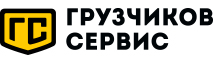 Телефон: +7 (391) 988-93-45Email: krsk@gruzchikov-service.ruСайт: krsk.gruzchikov-service.ruНаименованиеЕд. изм.Кол-воЦенаСумма12345Тестовый заказ 2024-04-25Тест1999,00999,00        Итого:        Итого:        Итого:        Итого:999,00Исполнитель: ООО "Грузчиков Сервис Сибирь"
Адрес: 660118, Красноярский край, Г.О. ГОРОД КРАСНОЯРСК, Г КРАСНОЯРСК, Ш СЕВЕРНОЕ, Д. 7, ПОМЕЩ. 205
Расчетный счет: 40702810523420002505
Кор. счет: 30101810600000000774
Банк: ФИЛИАЛ "НОВОСИБИРСКИЙ" АО "АЛЬФА-БАНК"
ИНН: 2465089446
КПП: 246501001
БИК: 045004774Заказчик: Название заказчика
Адрес: 
Расчетный счет: 
Кор. счет: Банк: ИНН: 
КПП: БИК: 